附件1：    中华优秀传统文化国学素养传承参会报名回执表附件2：关于发展全国传统文化示范基地的函各市（县、区）教育局、有关学校、幼儿园：为贯彻落实中共中央办公厅、国务院办公厅《关于实施中华优秀传统文化传承发展工程的意见》和教育部《关于完善中华优秀传统文化教育指导纲要》文件精神，落实立德树人根本任务，进一步加强新形势下中华优秀传统文化教育；为搭建学术研究交流平台，共享研究成果，进一步推动传统文化建设和发展。现面向全国教育领域发展示范基地。具体事宜函告如下：一、申请单位须填写《全国传统文化示范基地申请表》，并加盖单位公章。申请单位须提交加盖单位公章的法人登记证书复印件。二、上述材料一式三份的电子版请发秘书处邮箱，经审核批复后授权挂牌。基地享有本院组织的活动的优先参与和教育资助服务；基地校（园）可优先参与经典素读陈琴工作室和陈琴国学研究院组织的相关研修活动，优秀的基地可进一步深度合作。联系人：张主任 吴主任   18953766899 18801177133 网址：www.zgdc.org.cn地址：山东省济南市历下区经十路17932号（山东大学千佛山校区6号楼404室，邮编：250061）  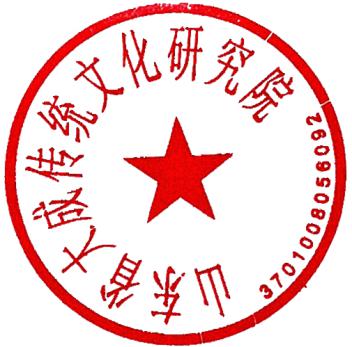 山东省大成传统文化研究院                                2018年5月1日全国传统文化示范基地申请表 申请日期       年    月    日单位名称（发票台头）组织机构代码会议联系人联系人电话姓名性别联系电话职务微信QQ备注其他说明：如有特殊情况要求请注明。其他说明：如有特殊情况要求请注明。其他说明：如有特殊情况要求请注明。其他说明：如有特殊情况要求请注明。其他说明：如有特殊情况要求请注明。其他说明：如有特殊情况要求请注明。其他说明：如有特殊情况要求请注明。单位名称地    址资质等级(可选)成 立时 间法  定代表人职务职务通 信邮 编负责人姓　名职务电 话办：手：联络人姓　名职务电 话办：手：联络人Q Q、微信所 在部 门单位简介与开展传统文化活动介绍法定代表人签字：（单位盖章）                                  年   月   日法定代表人签字：（单位盖章）                                  年   月   日法定代表人签字：（单位盖章）                                  年   月   日法定代表人签字：（单位盖章）                                  年   月   日法定代表人签字：（单位盖章）                                  年   月   日法定代表人签字：（单位盖章）                                  年   月   日审批意见